Сретенский Лев Владимирович23.08.1925 — 02.05.2002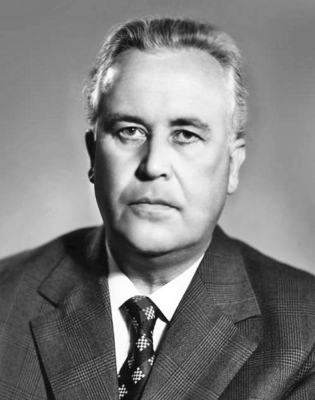 Ректор Ярославского государственного педагогического института им. К. Д. Ушинского (1966—1970) и Ярославского государственного университета (1970—1983). (23.08.1925-02.05.2002)ЧЕЛОВЕК, КОТОРОМУ ХОТЕЛОСЬ ПОДРАЖАТЬВы скажете: так ли уж хорошо, если какой-то человек, выступает в качестве объекта для подражания? Нет ли в этом некоторого приуменьшения значимости собственного “я” для подражающего? Думаю: нет. Конечно, если речь идет о простом копировании, заимствовании свойств и характеристик этого человека, “перенесении” их на себя без заметного изменения – это так. Это – подстраивание себя под другого, “жертвование” собой. Другое дело, когда ты пытаешься взрастить в себе качества, которые раньше казались слишком далекими от тебя, свойствами некоего привлекательного образца, который заведомо казался слишком недостижимым. Тут уже предстоит серьезно поработать над самим собой и даже возможно попытаться коренным образом себя изменить.Подобный внутренний диалог шел во мне, когда весной далекого 1965 года я, выпускник 33-й школы, сидел в Актовом зале Ярославского государственного педагогического института им. К.Д. Ушинского на встрече руководства историко-филологического факультета с потенциальными абитуриентами. Как обычно, выступали заведующие кафедрами и ведущие преподаватели. Мало кого из них я сегодня помню. И только когда вышел декан факультета и начал говорить, все окружающее для меня исчезло – остались только он и... я. “Он” – это был Лев Владимирович Сретенский.Изысканный внешний вид, удивительный тембр и темпоритм голоса, логичность и четкость в построении фраз, настоящий артистизм – все это меня поразило. В своей предыдущей жизни, в обычной среде общения я таких людей ранее просто не встречал: разве что в театре или в кино.Так началась наша межличностная коммуникация, которую я без преувеличения могу назвать для себя судьбоносной: она продолжалась с момента моего поступления на историко-филологический факультет ЯГПИ и продолжалась 36 лет до конца жизни Льва Владимировича. Под его руководством в студенческие годы я писал первые свои курсовые и исследовательские работы по истории и философии религии. А затем, по окончании института, именно от него (предельно тогда занятого возрождением Ярославского государственного университета) я постоянно получал толковые советы по определению своего жизненного пути, выбора направления обучения в аспирантуре на кафедре философии ЯрГУ.И все последующие годы, связанные уже с деятельностью в ЯрГУ – годы моего личностного и профессионального становления и развития - Лев Владимирович оставался для меня своеобразным камертоном, к созвучию с которым по-прежнему хотелось стремиться. Он действительно был “штучным”, не похожим на других человеком. Изысканный внешне, корректный, всегда умеющий управлять своими эмоциями, убедительный – он никогда не навязывал своего мнения, но умел всегда предложить собеседнику иную точку зрения, которая, как правило, убеждала и принималась. При неизменной твердости характера он не относился к типу авторитарного руководителя (что в советское время встречалось нечасто) – просто он умел убеждать, конечно же, предварительно много раз обдумав и взвесив систему собственных аргументов. И, как я не раз убеждался, обладал при этом удивительной интуицией.Я не раз думал: откуда это все в нем? Как удалось ему, выросшему в условиях системы, которая так часто ломала людей, подводила их под некий общий знаменатель – как удалось ему выработать в себе эту личностную непохожесть на других?Ярославский парень из семьи служащих, с разночинско-священнической социальной генеалогией, из семьи, разделявшей, как и все, трудности предвоенных тягот и ограничений, переживший арест своего отца (к счастью оказавшийся не слишком продолжительным) в период репрессий, 17-летним юношей трудившийся помощником машиниста паровоза в годы Великой Отечественной войны, а после войны оказавшийся на студенческой скамье истфака Ярославского пединститута – вроде бы, “как все”... А в итоге – уникальный человек, рядом с которым хотелось быть и быть: удивляться его искрометным житейским рассказам, тонкому юмору, никогда не доходящему до грубости и пошлости, умению “зрить в корень”. А как он умел и любил рассказывать анекдоты? – Естественно, когда это стало возможным без угрозы за себя и свою семью. Но и здесь он никогда не опускался до скабрезности. А еще в кругу родственников, друзей и просто гостей своего по-русски хлебосольного и гостеприимного дома он иногда легко и приятно музицировал: несомненное влияние матери, Веры Михайловны – известного в Ярославле преподавателя музыки.Судьба подарила мне возможность познакомиться в последние годы его жизни с отцом Льва Владимировича – Владимиром Леонидовичем. Типичный разночинец родом из Мамадыша, из русско-татарской глубинки, самый что ни на есть, как мы сегодня говорим, self-made man, выпускник провинциального реального училища, оказался в Петербурге, где закончил Императорскую лесотехническую академию. Впоследствии, уже в Ярославле, он стал в 1920-е гг. главным губернским торфмейстером, а потом долгие годы работал в областных энергетических организациях. Общаясь с этим скромным, доброжелательным, изысканно-воспитанным человеком, я понял, что страна наша обрела силу и “непотопляемость” именно за счет труда этих самоотверженных тружеников-специалистов, вышедших из народной гущи и ставших истинными интеллигентами.И мне стало ясно, что “феномен” Льва Владимировича Сретенского – это благотворные, здоровые семейные корни и традиции плюс неустанная, на протяжении всей его красивой жизни (где, как и у многих, были свои сложности и проблемы, порой драматические), работа над собой, “возделывание” своего богатейшего по содержанию и неповторимого “я”.И еще я пришел к твердому выводу, что тогда, в далеком 1969 году, когда было принято решение о воссоздании в Ярославле университета, лучшего человека для выполнения этой поистине исторической миссии, чем Лев Владимирович Сретенский, просто не нашлось.История действительно имеет свойство повторяться – и не всегда в виде трагедии, как писал классик. Когда-то, как мы знаем, университет в Ярославле был создан трудами интеллигентнейшего человека своего времени – графа Павла Григорьевича Демидова. Но не забудем, что он был внуком Акинфия Демидова, тульского крестьянина, а позже – купца и промышленника. Что это, как не перекличка поколений?Статья профессора ЯрГУ В.В. Томашова